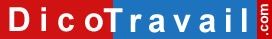 Prénom – Nom
Adresse
Code Postal – VilleNom de la Société
Adresse
Code postal – VilleLettre recommandée avec accusé de réception ou Lettre remise en main propre contre déchargeLettre de rupture d’essaiLieu, Date,Madame, Monsieur,Mon contrat de travail en en date du < date > prévoyait une période d’essai initiale de < durée >.Pour ma part, cette période n’a pas été concluante et je vous informe donc par la présente que j’ai décidé d’y mettre fin.Vous pouvez rajouter : Le poste ne correspond pas à mes attentes et je ne préfère donc pas m’engager plus avant dans cet emploi.Si durée de présence inférieure à 8 jours calendaires : Selon les dispositions de l’article L.1221-26 du code du travail et compte tenu de ma durée de présence dans l’entreprise, je quitterais l’entreprise après un délai de prévenance de 24 heures, soit le < date >.Si durée de présence supérieure à 8 jours calendaires : Selon les dispositions de l’article L.1221-26 du code du travail et compte tenu de ma durée de présence dans l’entreprise, je quitterais l’entreprise après un délai de prévenance de 48 heures, soit le < date >.Si vous voulez demander une dispense d’effectuer le délai de prévenance : Je  vous remercie de bien vouloir accepter de me dispenser d’effectuer le délai de prévenance prévue par l’article L.1221-26 et de me libérer de mes obligations dès aujourd’hui.Je vous remercie de bien vouloir tenir à ma disposition dans un délai raisonnable mon bulletin de paye de sortie, certificat de travail, solde de tout compte et le règlement de mon salaire.Je vous prie d’agréer, Madame, Monsieur, l’expression de mes salutations distinguées.SignatureAVERTISSEMENT sur l'utilisation des modèles de lettresNous vous rappelons que le site Dicotravail.com ne donne aucun conseil personnalisé. Les modèles de lettres ne constituent pas une consultation juridique ni une rédaction réalisée en fonction de votre cas personnel. Ce qui implique qu’avant toute démarche pouvant avoir des conséquences, nous vous conseillons de recourir au conseil d'un avocat, le site Dicotravail.com ne saurait en aucun cas s’y substituer.Il en résulte que la responsabilité de l'auteur ne saurait être recherchée du fait de l'utilisation des modèles de lettres.Lettre de rupture de la période d’essai par un salarié